Publicado en rivas vaciamadrid el 17/12/2021 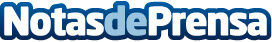 Los españoles abusarán de comidas preparadas durante estas NavidadesLos españoles ingieren hasta un 30% más de las calorías recomendadas durante estas fiestas, según la Fundación de la SEDCADatos de contacto:Guiomar López/Ricardo Mariscal 629823662Nota de prensa publicada en: https://www.notasdeprensa.es/los-espanoles-abusaran-de-comidas-preparadas Categorias: Nacional Nutrición Industria Farmacéutica Gastronomía Sociedad http://www.notasdeprensa.es